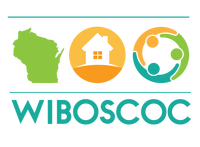 Balance of State Continuum of CareVeteran Advisory Board Minutes November 18, 2020Open MeetingSecretary- Angela FriendIntroductions and Agency UpdatesPresent: Casey Levrich, Angela Friend, Lori Kirchgatter, Mike Hanke, Richard Holmstrom, Cindy Kuzdas, Iraida Vazquez, Jennifer Allen, Larry Gamble, Debbie Meye, Ryan Graham, Yvonne Duesterhoeft, Jeremy Schmidt, Chandler Miller, Kirstin Holmgren, Cassandra BarnettExcused: Adam Groskreutz, Sharen Pease, Sandy Deich, Deb ThibaudeauAbsent: David Hunt, Sarah Anderson, Justin WarnerAngela –(CVI)We still continue to work every other day in the office. We are not doing in person meetings with veterans and continue to do everything virtual. SSVF still has EHA funding to help eligible veterans with hotel stays. Casey-(HUD VASH) Hired a new staff member that will be starting January 19thLori Kirchgatter- (VORP)-most staff are working from home, can meet with participants depending on the severity of the situation, need to get admin approval to go into homes-then proper PPE is used. Still taking referrals. If anyone knows of any veterans that need of treatment, please let them know.   Mike Hanke- Oct 1 went from a 30-bed program to a 48-bed program. Current census is at 26 and just had 2 successful graduations this week. Richard Holmstrom – Been busy filling the HUD VASH vouchers – 1 in WI left. Can assist veterans with getting cell phones. Just received permission to enter data into HMIS. Cindy- Kuzdas – Still working the HMIS audit. Currently working from home, due to the main office having some COVID issues. Iraida –(Jennifer Allen) – Still plugging away. Reminder to check HMIS/ART trainingsLarry Gamble –Site Director-Union Grove phone system not working. Paused intakes, still taking referrals though. Ryan Graham –WIBOS-SSVF/VORP partners continue to work the CE list1st – Lori Kirchgatter2nd – Larry GambleOctober Meeting Minutes Approved with Above CorrectionsNext step in ending homelessness across the WIBOSCOCSub-Committee updates:By name list - Work groups: Lori Kirchgatter to chair the by name list and the regional breakdown which will now be combined.    Going to do one big meeting for all WISBOS. Thank you to ICA for pulling the list by VA Medical Centers. Looking to set up a time for a meeting in January. Lori is going to send out a doodle poll for next meetingMembers- Lori Kirchgatter - Jennifer Allen – Richard Holmstrom - Chandler Miller– Ryan Graham - Yvonne Duesterhoeft - Kristin Holmgren - Sharen Pease – Angela Friend – Casey Levrich Landlord Engagement – Meeting was scheduled for group to get together for first time Members – Debbie Meye – Cindy Kuzdas - Yvonne Duesterhoeft – Jeremy - SandyGoals: To get landlords together in one place for rental to veteransNo updates to change the charterNext Meeting: 12/16/2020, 11 AMReminder to complete the match form after every meetingAdjourn MeetingMeeting ended at 11:30 PM.